Συνημμένα: 1. Φωτοτυπία της άδειας ή βεβαίωση δραστηριοποίησης                                 2. Υπεύθυνη δήλωση       	Ο ΑΙΤΩΝ / Η ΑΙΤΟΥΣΑ                                                                                                ………………………………………..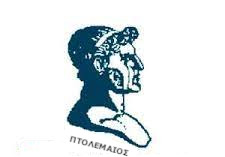 ΑΙΤΗΣΗΕΠΩΝΥΜΟ………………………………………….ΟΝΟΜΑ……………………………………………..ΠΑΤΡΩΝΥΜΟ……………………………………..ΜΗΤΡΩΝΥΜΟ………………………………………Αρ. Δελ. Ταυτ…..….…………………………….Α.Φ.Μ…………………………………………………..Δ.Ο.Υ…………………………………………………...ΠΟΛΗ…………………………………………………..Τ.Κ………………………………………………………..ΤΗΛΕΦΩΝΟ………………………………………….ΚΙΝ. ΤΗΛ……………………………………………..e-mail……………………………………………………ΕΠΩΝΥΜΟ………………………………………….ΟΝΟΜΑ……………………………………………..ΠΑΤΡΩΝΥΜΟ……………………………………..ΜΗΤΡΩΝΥΜΟ………………………………………Αρ. Δελ. Ταυτ…..….…………………………….Α.Φ.Μ…………………………………………………..Δ.Ο.Υ…………………………………………………...ΠΟΛΗ…………………………………………………..Τ.Κ………………………………………………………..ΤΗΛΕΦΩΝΟ………………………………………….ΚΙΝ. ΤΗΛ……………………………………………..e-mail……………………………………………………ΕΠΩΝΥΜΟ………………………………………….ΟΝΟΜΑ……………………………………………..ΠΑΤΡΩΝΥΜΟ……………………………………..ΜΗΤΡΩΝΥΜΟ………………………………………Αρ. Δελ. Ταυτ…..….…………………………….Α.Φ.Μ…………………………………………………..Δ.Ο.Υ…………………………………………………...ΠΟΛΗ…………………………………………………..Τ.Κ………………………………………………………..ΤΗΛΕΦΩΝΟ………………………………………….ΚΙΝ. ΤΗΛ……………………………………………..e-mail……………………………………………………Παρακαλώ να μου χορηγήσετε θέση στο θρησκευτικό πανηγύρι του Αγίου Ιωάννη, στην Πτολεμαΐδα από 27/08/2023 έως και 30/08/2023.Πωλούμενα είδη:……………………………………………………Αιτούμενη θέση (νούμερα) με βάση τα πωλούμενα είδη: ……………………………………………………………………………….         ΕΠΙΤΡΕΠΟΜΕΝΑ ΠΩΛΟΥΜΕΝΑ ΕΙΔΗάνθη, καλλωπιστικά φυτά, αρωματικά και φαρμακευτικά φυτά και κηπευτικό χώμα το οποίο δεν έχει υποστεί βιομηχανική επεξεργασία (έως 3 νούμερα)πολλαπλασιαστικό υλικό καλλιεργούμενων φυτικών ειδών, όπως φυτάρια κηπευτικών, δενδρύλλια οπωροφόρων και φυτά αμπέλου (έως 6 νούμερα)προϊόντα οικοτεχνίας όπως γαλακτοκομικά, μαρμελάδες, γλυκά του κουταλιού, παραδοσιακά ζυμαρικά, βότανα, αρτύματα (έως 3 νούμερα)γλάστρες, εργαλεία κηπουρικής και άλλα βιομηχανικά είδη κηπουρικής και ανθοκομίας (έως 6 νούμερα) ζαχαρώδη προϊόντα που διατηρούνται χωρίς ψύξη (έως 6 νούμερα)είδη σφολιάτας και παρασκ/τα ζύμης(έως 3 νούμερα)Βιομηχανικά είδη (έως 6 νούμερα)   Υπηρεσίες παροχής πρόχειρων γευμάτων(καντίνες, φορητές εγκαταστάσεις έψησης) (έως 3 νούμερα) – ψησταριές (νούμερο 112)ΚΑΘΕ ΝΟΥΜΕΡΟ ΔΙΑΣΤΑΣΕΙΣ: 3μ. x 2,5μ        ΕΠΙΦΑΝΕΙΑ ΘΕΣΗΣ 112 : 100 m2 